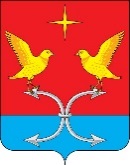 АДМИНИСТРАЦИЯ  СПЕШНЕВСКОГО  СЕЛЬСКОГО ПОСЕЛЕНИЯКОРСАКОВСКОГО РАЙОНА ОРЛОВСКОЙ ОБЛАСТИ  ПОСТАНОВЛЕНИЕ19 января 2024 г.                                                                           № 5                         д. ГолянкаО внесении изменений в постановление № 2 от 18 января 2022 года «Об утверждении Порядка санкционирования оплаты денежных обязательств получателей средств бюджета Спешневского сельского поселения Корсаковского района Орловской области и оплаты денежных обязательств, подлежащих исполнению за счет бюджетных ассигнований по источникам финансирования дефицита бюджета поселения»В целях поддержания нормативной правовой базы Спешневскогосельского поселения Корсаковского района Орловской области в актуальном состоянии, постановляю:Внести в постановление № 2 от 18 января 2022 года «Об утверждении Порядка санкционирования оплаты денежных обязательств получателей средств бюджета Спешневского сельского поселения Корсаковского района Орловской области и оплаты денежных обязательств, подлежащих исполнению за счет бюджетных ассигнований по источникам финансирования дефицита бюджета поселения»следующие изменения:1) в пункте 4:а) подпункт 1 дополнить словами «(за исключением Распоряжения, сформированного и подписанного в единой информационной системе в сфере закупок руководителем или уполномоченным им на то лицом с правом первой подписи и главным бухгалтером или уполномоченным им на то лицом (руководителем организации, осуществляющей полномочие по ведению бюджетного учета), с учетом сроков оплаты товаров, работ, услуг, установленных законодательством Российской Федерации о контрактной системе в сфере закупок товаров, работ, услуг для обеспечения государственных и муниципальных нужд);»;б) в подпункте 14 слова «реквизитов (номер, дата) документов (договора, муниципального контракта, соглашения) (при наличии)» заменить словами «реквизитов (номер, дата) документов (договора (муниципального контракта) на поставку товаров, выполнение работ, оказание услуг (далее - договор (муниципальный контракт), соглашения о предоставлении из  бюджета сельского поселения межбюджетного трансферта в форме субсидии, субвенции, иного межбюджетного трансферта, договора (соглашения) о предоставлении из бюджета сельского поселения, индивидуальному предпринимателю или физическому лицу - производителю товаров, работ, услуг (далее - соглашение), договоров о предоставлении бюджетных инвестиций в соответствии со статьей 80 Бюджетного кодекса Российской Федерации (далее - договор о предоставлении инвестиций) (при наличии)»;в) подпункт 15 изложить в следующей редакции:«15) реквизитов (тип, номер, дата) документа, подтверждающего возникновение денежного обязательства при поставке товаров, выполнении работ, оказании услуг, предусмотренного графой 3 Перечня документов, на основании которых возникают бюджетные обязательства получателей средств бюджета поселения, и документов, подтверждающих возникновение денежных обязательств получателей средств бюджета поселения, являющегося приложением 3 к Порядку учета бюджетных и денежных обязательств получателей средств бюджетаСпешневского сельского  поселения Корсаковского района Орловской области, утвержденному постановлением сельской администрациейКорсаковского района Орловской области от 18 января 2022 года № 1 (далее соответственно - документы, подтверждающие возникновение денежных обязательств, Перечень), за исключением реквизитов документов, подтверждающих возникновение денежных обязательств в случае осуществления авансовых платежей в соответствии с условиями договора (муниципального контракта), внесения арендной платы по договору (муниципальному контракту), если условиями таких договоров (муниципальных контрактов) не предусмотрено предоставление документов для оплаты денежных обязательств при осуществлении авансовых платежей (внесении арендной платы);»;г) дополнить подпунктами 17, 18 следующего содержания:«17) идентификатора договора (муниципального контракта), соглашения, договора о предоставлении инвестиций, в случае санкционирования расходов, возникающих при оплате указанных договоров (муниципальных контрактов), соглашений, договоров о предоставлении инвестиций при казначейском сопровождении средств; 18) уникального номера реестровой записи, идентификатора информации о документе о приемке поставленного товара, выполненной работы (ее результатов), оказанных услуг или идентификатора информации об этапе исполнения контракта (в случае авансового платежа) (далее соответственно - идентификатор документа о приемке, идентификатор этапа) и указания кода вида реестра – «02» в случае санкционирования расходов, возникающих при оплате договоров (муниципальных контрактов), подлежащих включению в определенный законодательством Российской Федерации о контрактной системе в сфере закупок товаров, работ, услуг для обеспечения государственных и муниципальных нужд реестр контрактов, заключенных заказчиками (далее - реестр контрактов).»;2) в абзаце четвертом пункта 5 слова «на поставку товаров, выполнение работ, оказание услуг для муниципальных нужд» исключить.3) в пункте 6:а) подпункт 2 изложить в следующей редакции:«2) соответствие содержания текста назначения платежа, указанного в Постановлении, содержанию операции, исходя из документа, подтверждающего возникновение денежного обязательства;»;б) подпункт 12 изложить в следующей редакции:«12) непревышение размера авансового платежа, указанного в Распоряжении, над суммой авансового платежа по договору (муниципальному контракту) (суммой авансового платежа по этапу исполнения договора (муниципального контракта) в случае, если договором (муниципальным контрактом) предусмотрено его поэтапное исполнение) с учетом ранее осуществленных авансовых платежей;»;в) подпункт 13 изложить в следующей редакции:«13) соответствие уникального номера реестровой записи в реестре контрактов или реестре контрактов, содержащих сведения, составляющие государственную тайну (далее - реестр контрактов, содержащий государственную тайну), договору (муниципальному контракту), подлежащему включению в реестр контрактов или реестр контрактов, содержащий государственную тайну, указанных в Распоряжении;»;г) дополнить подпунктами 16 - 18 следующего содержания:«16) соответствие идентификатора договора (муниципального контракта), соглашения, договора о предоставлении инвестиций, указанного в Постановлении, идентификатору, указанному в договоре (муниципальном контракте), соглашении, договоре о предоставлении инвестиций (при наличии);17) соответствие уникального номера реестровой записи, идентификатора документа о приемке (идентификатора этапа в случае выплаты авансового платежа), указанных в Распоряжении, уникальному номеру реестровой записи, идентификатору документа о приемке (идентификатору этапа в случае выплаты авансового платежа), указанных в реестре контрактов;18) непревышение суммы Распоряжении над суммой, указанной в документе, подтверждающем возникновение денежного обязательства.»;4) абзац первый пункта 7 изложить в следующей редакции:«7. В случае если Распоряжение представляется для оплаты денежного обязательства, сформированного уполномоченным органом в соответствии с порядком учета обязательств, получатель средств районного бюджета представляет в уполномоченный орган вместе с Распоряжением указанный в нем документ, подтверждающий возникновение денежного обязательства (за исключением документов, содержащих сведения, составляющие государственную и иную охраняемую законом тайну, документов указанных в пунктах 10 - 12, строке 1, строках 6, 7 и 10 - 13 пункта 13 графы 3 Перечня, а также договора на оказание услуг, выполнение работ, заключенного получателем средств районного бюджета с физическим лицом, не являющимся индивидуальным предпринимателем, указанного в строке 5 пункта 13 Перечня, в случае, если сумма указанного договора не превышает 100 тысяч рублей).»;5) пункт 8 признать утратившим силу;6) в пункте 9 после слов «в уполномоченный орган» дополнить словами «, в том числе с использованием единой информационной системы в сфере закупок,»;7) дополнить пунктом 11.1 следующего содержания:«11.1. При санкционировании оплаты денежных обязательств по договорам (муниципальным контрактам), подлежащим включению в реестр контрактов, на основании Распоряжений, сформированных в единой информационной системе в сфере закупок, осуществляется проверка по направлениям, предусмотренным:подпунктами 2 - 8, 13 - 18 пункта 4, подпунктами 1 - 3, 5 - 13, 16 - 18 пункта 6 настоящего Порядка - с использованием единой информационной системы в сфере закупок.В случае возникновения денежного обязательства на основании документов-оснований, предусмотренных пунктом 3 графы 2 Перечня, проверка, предусмотренная подпунктом 3 пункта 6 настоящего Порядка, осуществляется исходя из кода вида расходов классификации расходов бюджета поселения, указанного в денежном обязательстве.»;8) в пункте 12:а) в абзаце первом слова «не соответствуют требованиям, установленным пунктами 3, 4, подпунктами 1 - 13 пункта 6, пунктами 7, 8, 10 и 11 настоящего Порядка» заменить словами «не соответствуют требованиям, установленным пунктами 3, 4, подпунктами 1 - 13, 16 - 18 пункта 6, пунктами 7, 10 и 11 настоящего Порядка»;б) дополнить абзацем следующего содержания:«При санкционировании оплаты денежных обязательств в соответствии с пунктом 11.1 настоящего Порядка, уведомления, предусмотренные абзацем первым настоящего пункта, направляются получателю средств районного бюджета с использованием единой информационной системы в сфере закупок.».2. Настоящий приказ вступает в силу с момента подписания.Контроль за исполнением данного постановления оставляю за собой.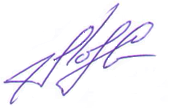  Глава сельского поселения                       С. В. Лемягов